Муниципальное казенное дошкольное образовательное учреждение «Детский сад г. Фатежа «Золотой ключик» Фатежского района Курской областиКонспект открытого занятия по математике в подготовительной группена тему «Знакомимся с числом 17»                    Составитель:                                                       Бильдина Светлана Альбертовна                                          воспитатель группы № 6г.Фатеж2019г.Разработка и анализ копспекта Автор разработки: воспитатель, Бильдина Светлана АльбертовнаТема: «Знакомимся с числом 17»Возраст детей: 6-7 летОбразовательные области:1.Познавательная2.Социально-коммуникативная3.Речевая4.Физическая культура5. Художественно-эстетическаяМетодические приёмы:1.Словесный метод  (вопросы к детям, уточнение, напоминание, восприятие на слух заданий, словестной игры)
2.Наглядно-действенный (рассматривание дидактического материала )
3.Практический метод (участие в играх, индивидуальная работа) 
4.Игровой метод (Дидактическая игра «Молчанка»)5.Контроля и стимуляции (одобрение, похвала, поощрение)6.Двигательный (физминутка «Один-два – все вставайте»)Виды деятельности: игровая, социально-коммуникативная, продуктивная, двигательная, познавательно-исследовательская.Цели: Знакомить с образованием числа 17 и новой счетной единицей – десятком.Учить:- писать число 17;- решать примеры в пределах второго десятка;- логическую задачу на установление закономерностей;- учебную задачу и выполнять ее самостоятельно;- считать по названному числу и образцу.Закреплять умение понимать отношения между числами, знать, как из неравенства сделать равенство.Знакомить с часами (стрелки, циферблат).Оборудование. Рисунок – соедини по точкам от 1 до 17, веер с цифрами от 1 до 20, набор картинок с изображением снеговика, корабликов, циферблаты.Ход занятияВоспитатель: - Сегодня у нас необычное занятие. У нас – гости. Что говорят вежливые люди при встрече? Дети: - Здравствуйте, доброе утро.Воспитатель: Правильно, молодцы. Давайте со всеми поздороваемся.Дети: - Здравствуйте.Воспитатель: Дети присаживайтесь на свои места и мы начнем с вами занятие. Сегодня мы с вами отправляемся в путешествие, в стану «Математику», где нас ждут удивительные игры, загадки.Воспитатель: Перед вами на столах лежат листики бумаги, переверните их другой стороной. Что вы там увидели?Дети: Рисунок по точкам.Воспитатель: Правильно, вам надо соединить цифры в правильном порядке от 1 до 10. Приступайте  к выполнению задания.Воспитатель: Покажите, что у вас получилось.Дети: Кораблик.Воспитатель: Правильно-это кораблик, на нем и отправимся в наше путишествие.Воспитатель: Послушайте первое задание на нашем пути:1. Вспомните порядковый счет. Я начну, а вы будите продолжать. (Дети  по порядку продолжают счет от 1 до 16 );2. Вспомните обратный счет от 10 до 1.; 3. Посчитайте от 3 до 9, от 4 до 8;4. Посчитайте от 10 до 5, от 7 до 3;5. Угадайте число, живущее между числами 5 и 7, 4 и 6, 9 и 7;6. Какое число больше 3 или 4, 7 или 8;7. Какое число меньше 1 или 3, 10 или 6.Воспитатель: Молодцы, справились с заданием. Вот следуещее задание в нашем путешествии. Мы сейчас будем играть в игру «Молчанка». Слушайте внимательно правила игры. Я вам буду задавать вопросы, а ответы вы мне будите показывать с помощью веера с цифрами, которые лежат у вас на столах. Самое главное условие игры - говорить нельзя, а только показывать нужную цифру на веере.1. Сколько пальцев на правой руке? (5)2. Сколько ушей у двух котов? (4)3. Сколько глаз у светофора? (3)4. Сколько углов у подушки? (4)5. Сколько дней в недели? (7)6. Сколько солнышек на небе? (1)7. Сколько злаз у совы? (2)8. Сколько цветов у радуги? (7)9. Сколько бывает времен года? (4)Воспитатель: Молодцы вы и с этим заданием справились. А теперь открываем наши волшебные тетради. Следующее задание на нашем пути в тетради, слушайте внимательно Задание №1 «Знакомимся с образованием числа 17».♦У вас в тетради нарисованны палочки. Как вы думаете, что надо сделать в этом задании? (посчитать, сколько палочек слева и в прямоугольничке записать сколько получилось, и справа посчитать сколько палочек и записать в квадратике.)     ♦Сколько палочек слева? (10)♦Как можно еще сказать о количестве палочек слева? (Один десяток)♦Какую мы с вами запишем цифру слевой стороны? (10)♦Сколько палочек справа? (7)♦Какую мы с вами запишем цифру справой стороны? (7)♦Сколько всего палочек у вас получилось? (17)♦Как у вас получилось число 17?   (к десяти прибавили семь 10+7=17)Воспитатель: Молодцы, Даша выди, запиши на доске, как получилось число 17. (10+7=17)Воспитатель: Молодцы, а сейчас давайте поиграем с нашими пальчикамиПАЛЬЧИКОВАЯ ГИМНАСТИКА. Игра "Пальчики" Пальчики уснули, в кулачок свернулись. Раз, два, три, четыре, пять – Захотели поиграть. Разбудили дом соседей, там проснулись шесть и семь, восемь, девять, десять – Веселятся все. Но пора обратно всем: Десять, девять, восемь, семь. Шесть калачиком свернулся, Пять зевнул и отвернулся. Четыре, три, два, один – Снова в домике мы спим.(На первых двух строчках пальцы обеих рук сжаты в кулачки. На третьей – разогнуть пальцы правой руки. На четвертой – быстро ими       пошевелить. На пятой – постучать пальцами правой руки о кулачок левой. На шестой и седьмой – разогнуть пальцы левой руки. На восьмой – круговые движения кистями рук. Далее загибать пальцы сначала левой руки, а затем – правой).Воспитатель: Следующее Задание №2 «Пишем число 17». Напишите в клеточках число 17, как показано на рисунке, до конца строчки. Но сначало давайте вспомним, как правильно писать цифру 1 и 7.Садьте прямо, спинки прямые, карандаши берем в правую руку.Воспитатель: Вы хорошо справилис и с этим заданием. Продолжаем дальше. Задание №3 « Игровое упражнение «Какие примеры решал снеговик?»♦Скажите, какое сейчас время года? (зима)♦А кого мы люби зимой лепить из снега? (снеговика)♦А для следующего задания к нам в гости пришел снеговик. ♦Из каких геометрических фигур он состоит? (из кругов)♦Какое число он держит в левой руке? (17)♦А теперь слушайте его задание. Надо показать стрелкой, какие примеры решал снеговик, и прочитайте их. (14+3, 15+2, 10+7, 12+5)♦А какой приме у вас остался? (17-2=15)♦Сколько получилос в этом примере? (15)♦Почему вы не показали его стрелочкой? (получается число 15 и его снеговик не решил)Воспитатель: Молодцы, снеговик очень рад, что вы решили его примеры правильно. А сейчас я прглашаю вас на веселую разминку.Физкультминутка  ( Повторить 2-3  раза)                               Один – два – все  вставайте,                               Три – четыре – приседайте,                               Пять – шесть – повернитесь,                               Семь – восемь – улыбнитесь,                               Девять – десять – не  зевайте,                               Своё  место  занимайте.Воспитатель: Отдохнули, теперь приступаем к выполнению следующего задания.  Задание №4 «Нарисуй правильно»♦Нарисуйте в верхнем прямоугольнике девять кружков.♦Нарисуйте в нижнем прямоугольнике кружков столько, сколько их в карточке слева.♦Сколько нарисовали кружков в нижнем прямоугольнике и почему? (10, потому что слева нарисовано десять кружков)♦Что можно сказать о количестве кружков в верхнем и нижнем прямоугольнике? (В нижнем прямоугольнике на один кружок больше, чем в верхнем.)♦Что надо сделать, чтобы кружков в прямоугольниках стало поровну, по десять? (Нарисовать в верхнем прямоугольнике еще один кружок)♦Нарисуйте один кружок в верхнем прямоугольнике.♦Что можно сказать о количестве кружков в верхнем и нижнем прямоугольнике? (Кружков поровну, одинаковое количество.)Воспитатель: Молодцы, продолжаем наше путешествие. Следующее Задание №5 «Нарисуй недостающий кораблик»♦В этом задании сколько мы видим кораблей? (Три) ♦ Из каких геометрических фигур они состоят? (Из квадратов, кругов, трапеции)♦Давайте посчитаем, сколько квадратов и кругов в первом кораблике? (4 квадрата и 4 круга)♦Сколько квадратов и кругов во втором кораблике? (3 квадрата и 3 круга)♦Сколько квадратов и кругов в третьем кораблике? (2 квадрата и 2 круга)♦Ребята подскажите, что надо сделать в этом задании? (Нарисовать четвертый кораблик, используя соответствующую закономерность.)♦Какой кораблик вы нарисовали и почему? (Кораблик, в котором 1 квадрат и 1 круг, потому что каждый кораблик уменьшался на 1 квадрат и 1круг.) Воспитатель: Молодцы, продолжаем наше путешествие. Следующее Задание №6 «Нарисуй стрелки к часам»Загадка: Нет ног, а хожу,                 Рта нет, а скажу,                 Когда спать, когда вставать,                 Когда работу начинать.                                                (Часы.)Воспитатель: Ребята, что это, про что говориться в загадке? (Часы)♦Как называется круг на часах, на котором написаны цифры? (Циферблат.)♦Что забыл нарисовать художник на часах?  (Стрелки)♦Напомните мне, что показывает большая стрелка? (Минуты.)♦Что паказывает маленькая стрелка? (часы.)♦А что показывает тоненькая, еле заментая стрелочка? (секунды)♦Нарисуйте стрелки на первых часах так, чтобы они показывали девять часов, на вторых – три часа, на третьих – шесть часов.Воспитатель: А теперь давайте праверим.♦Сколько у нас на первых часах время? (9 часов). Воспитатель: Савелий покажи на доске какое время на первых часах.♦На вторых часах? (3 часа)Воспитатель: Илья покажи на доске какое время на вторых часах.♦На третьих часах? (6 часов)Воспитатель: Аня покажи на доске какое время на третьих часах.Воспитатель: Дети у всех так получилось, проверьте. (Да)Воспитатель: Молодцы, у вас все получилось замечательно.Воспитатель: На сегодня в нашей Волшебной стране «Математике» для нас осталось ещё одно задание.Отвечайте на вопросы полными предложениями, а для этого слушайте внимательно вопрос.♦ Если дерево выше куста, то куст …? (ниже)♦Если линейка длинее карандаша, то карандаш …? (короче)♦Если канат толще нитки, то нитка …? (тоньше)♦Если сестра старше брата, то брат …? (младше)♦Если река шире ручья, то ручей …? (уже)Воспитатель: Молодцы, справились с последним заданием.Воспитатель: Ребята, вам понравилось наше путишествие. (Да)Раскажите где мы путешествовали? (в стане «Математика»)А какое задание вам понравилось больше всего в нашем путишествии?Почему именно это задание понравилось?А что для вас было самым трудным?(научились образовывать число 17, писать число 17,решали примеры,продолжали знакомство с часами)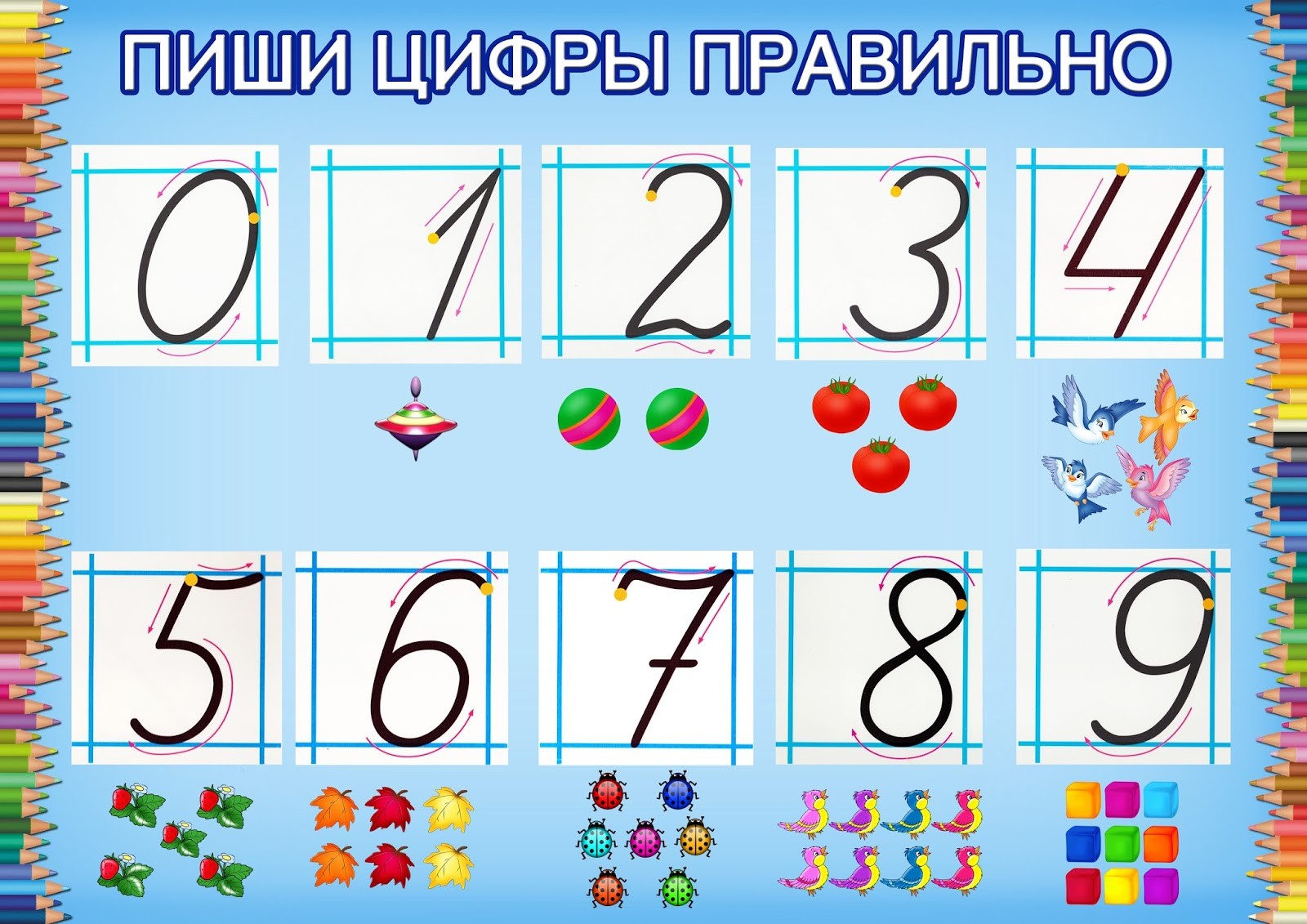 14+315+210+717-212+5